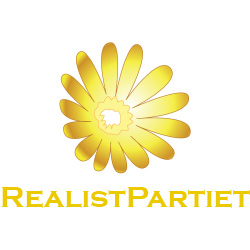 MOTIONTill kommunalfullmäktige Logistik till och från arenaområdet (AXA, Fotbollsarenan) Bakgrund De flesta Södertäljebor har någon gång besökt våra elitidrottsarenor som nu kommunen äger. Där finns drygt 400 parkeringsplatser, vid matcher/evenemang råder det ett totat parkeringskaos, folk ställer sina bilar på Klockarvägen, fritisvägen och övervägande av parkeringarna på Wasaskolan. Även problem uppstår vid Coop parkeringen vid Wasahandelsplats. SSK (hockey laget, A-lag) har ett publiksnitt på 3200 personer räknat på 26 hemma matcher (endast seriematcher). Assyriska har ett publiksnitt på 2000 personer hemma räknat på totalt 15 hemma matcher, Syrianska har ett publiksnitt på 1900 personer räknat på totalt 15 hemmamatcher. Då bussförbindelserna är för få under matcherna så väljer många att ta sin bil, detta vill vi motverka med att sätta in fler bussar.MotiveringRealistpartiet vill att Södertälje tar ett kraftig steg mot ett miljövänligare besök på våra arenor. Vi vill att Kommunen tillsammans med lokaltrafiken tar fram direkt bussar till och från våra arenor i direkt anslutning till tillställningar/matcher. Vi hoppas med detta minska avgasutsläpp ifrån de köer som är väldigt långa på väg in till parkeringarna, men det är vid avslutat arrangemang som de riktigt stora köerna uppstår, där hundra tals bilar står mellan 20-30 minuter med bilen på för att endast komma ut från parkeringen. Vi vill med förslaget minska utsläppen då fler kommer att välja kollektivtrafiken till och från arenaområdet. Motionen är framarbetad i samarbete med Marcus Haavisto som har mångårig erfarenhet av arbete i arenorna.BedömningTilltänkt sträcka är arenaområdet – centrum, med uppsamlings linjer från centrum – arenaområdet, denna trafik ska vara kostnadsfri och kan del finansieras genom höjda avgifter på befintliga parkeringar som i dagsläget är 40 kronor per tillfälle.  
Detta upplägg finns redan och fungerar i andra städer med stora arenor.
Detta kommer att leda till minskad biltrafik till området och ett miljövänligare bussalternativ.
Kommunfullmäktige Fullmäktige ska bevilja motionen och ge kommunstyrelsen i uppdrag att ta fram kostnader för de extra bussar som krävs för de föreslagna linjerna, kommunstyrelsen ska även redovisa nuvarande parkerings inkomster och komma med förslag på höjning av parkeringsavgiften, väga denna inkomst mot kostnad för extrabussarna och den miljövinning kommunen gör när man får bort en stor del av biltrafiken i området.  Södertälje den 20 november 2014Sign:______________________NamnförtydligandeJoakim Granberg 
